How much has the PTFA given to school this year?Maths week - £350   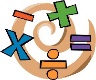 Xmas party lunches - £140 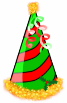 ABS colouring pencils - £190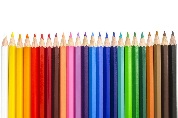 Playground zones - £200 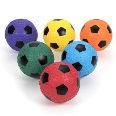 Forest school - £300 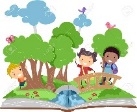 PE week - £350   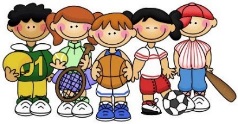 Sports Day ice lollies - £0     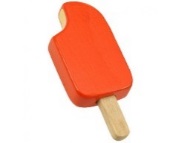 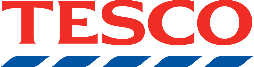 Year 4 leavers books - £85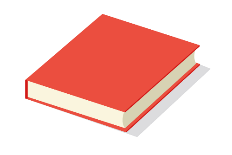 Preschool Leavers Party - £50Sound system & piano repairs - £2500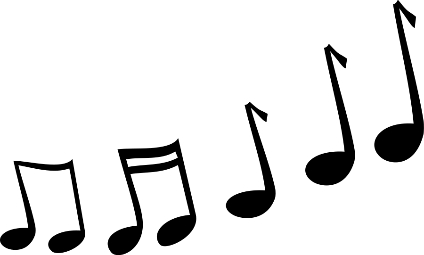 Total: £4165 